KUCHNIA C313Przybliżone wymiary kuchni podane na rysunkuUwaga:  Przed wykonaniem mebli należy przeprowadzić wizję lokalną z udziałem zamawiającego celem dopasowania mebli do istniejącej wnęki oraz celem wyboru kolorów frontów i blatu meblowego. 
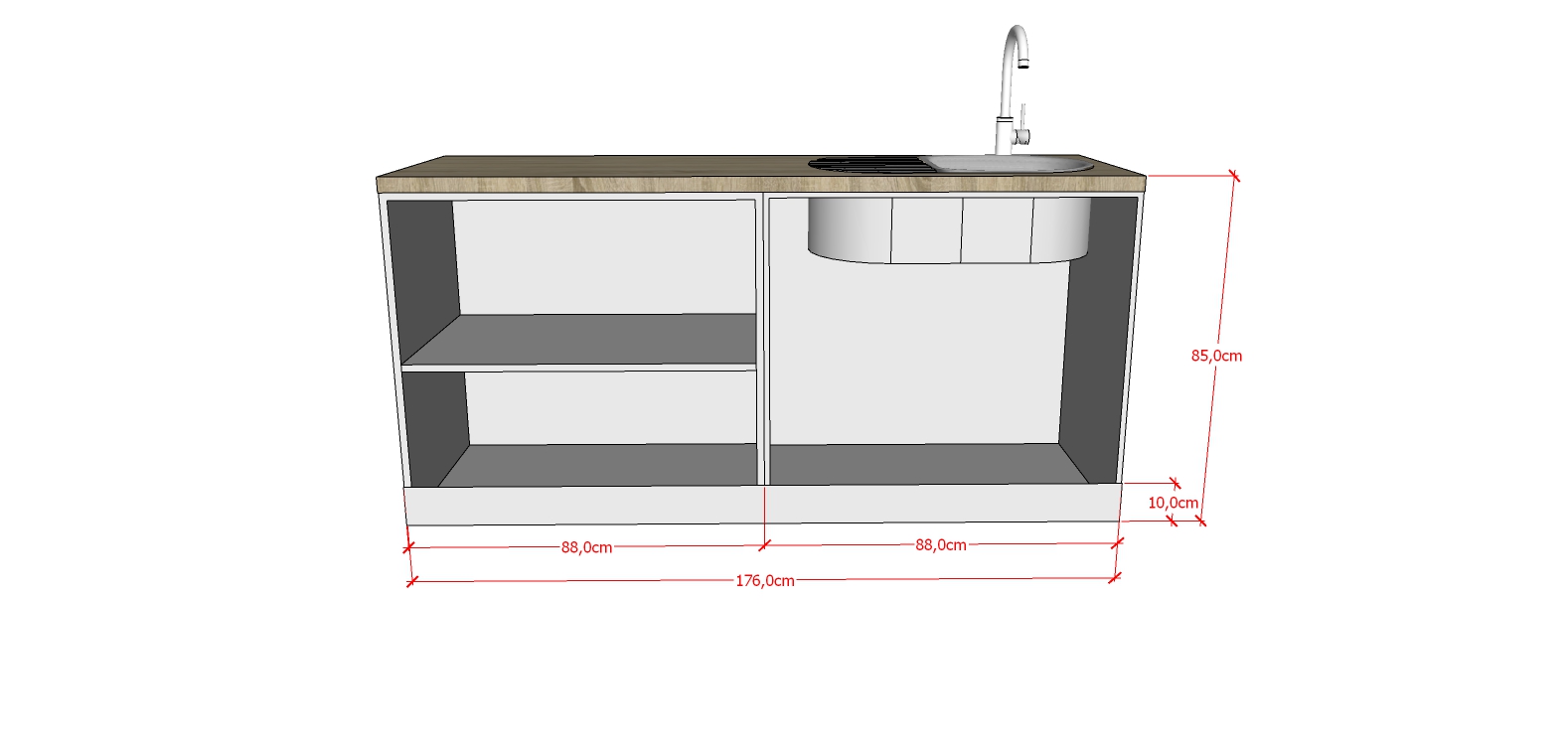 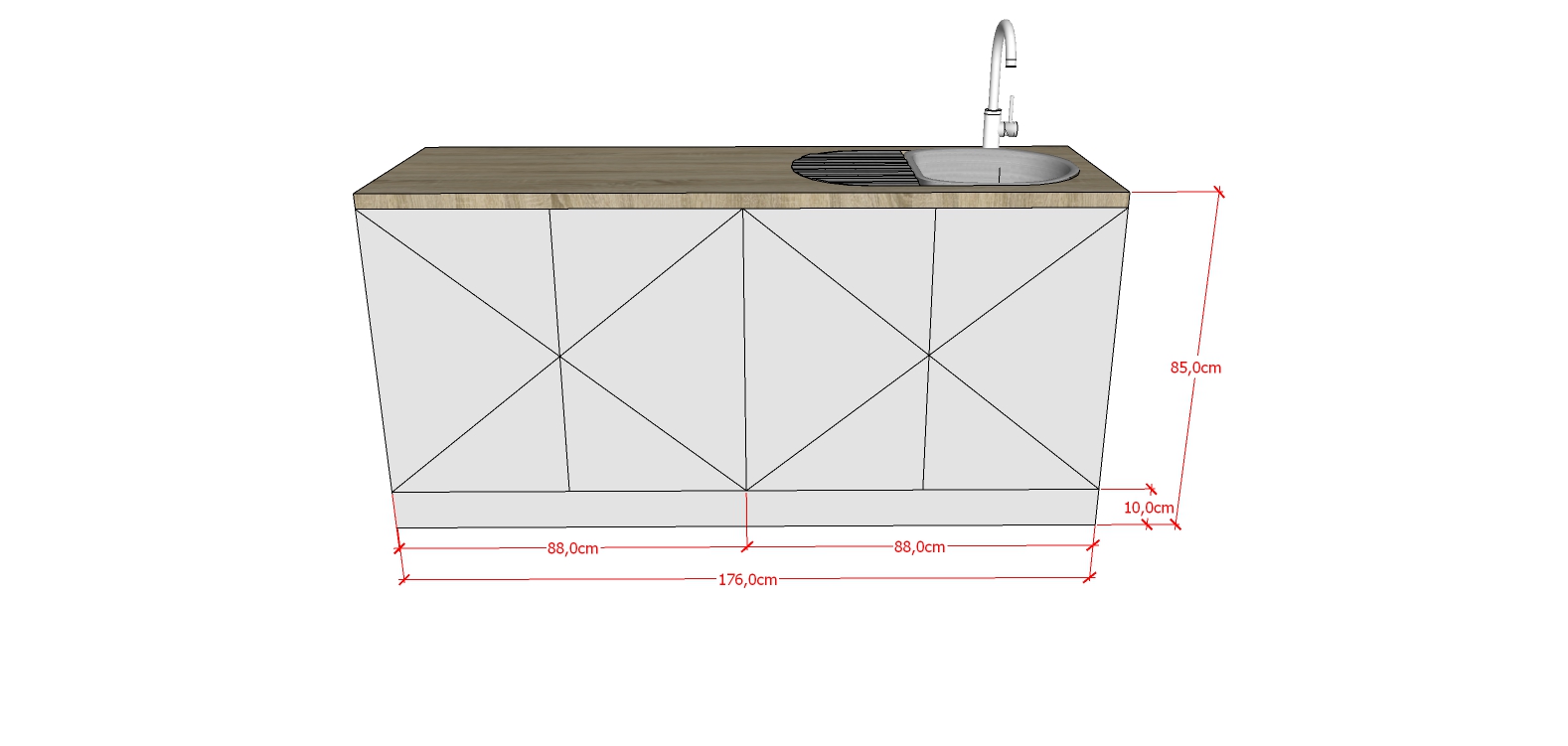 1. SZAFKI STOJĄCE- Szafka szer. ok. 88 cm, dwie pary drzwi otwieranych na zawiasach, z mechanizmem tzw. cichego domyku, wewnątrz półka w połowie wysokości z możliwością regulacji wysokości,- Szafka zlewozmywakowa szer. Ok. 88 cm dwie pary drzwi otwieranych na zawiasach, z mechanizmem tzw. cichego domyku, wewnątrz półka w połowie wysokości z możliwością regulacji wysokości,- korpusy szafek z płyty meblowej w kolorze białym,- wymiary szafek są szacunkowe, przed wykonaniem mebli należy wykonać wizję lokalną celem dopasowania szafek do istniejącej wnęki. Jeżeli zachodzi taka potrzeba w koszcie szafek należy uwzględnić wykonanie tzw. Blendy maskującej powstałe przestrzenie między meblami a ścianą, blenda w kolorze frontów meblowych 2. BLAT blat gr. 36 mm  dł. Około 176 cm, należy wykonać otwór montażowy na zlewozmywak z ociekaczem. Uwzględnić koszt montażu zlewozmywaka oraz baterii wraz z uszczelnieniem. Zlewozmywak dostarczy zamawiający3. COKÓŁ cokół wysokości 10 cm , dł. Około 176 cm  w kolorze frontów meblowych, 4. UCHWYTY MEBLOWE uchwyty meblowe GAMET Uchwyt meblowy Uchwyt meblowy UZ-819 ALUMINIUM L-160mm https://e-rik.pl/pl/p/Uchwyt-meblowy-UZ-819-ALUMINIUM-L-160mm/965 lub zbliżone po uzgodnieniu z zamawiającym5. kolory frontów i blatów Do wyceny przyjąć front meblowy i cokół i blenda maskująca W10003MP Pfleiderer, Blat dąb sonoma 36mm R20128 Pfleiderer natomiast ostateczny wybór kolorystyki nastąpi podczas wizji lokalnej po przedstawieniu zamawiającemu próbników kolorystycznych frontów i blatów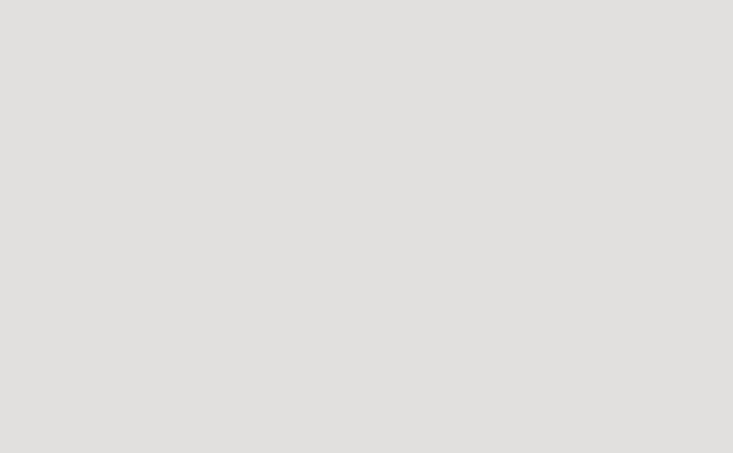 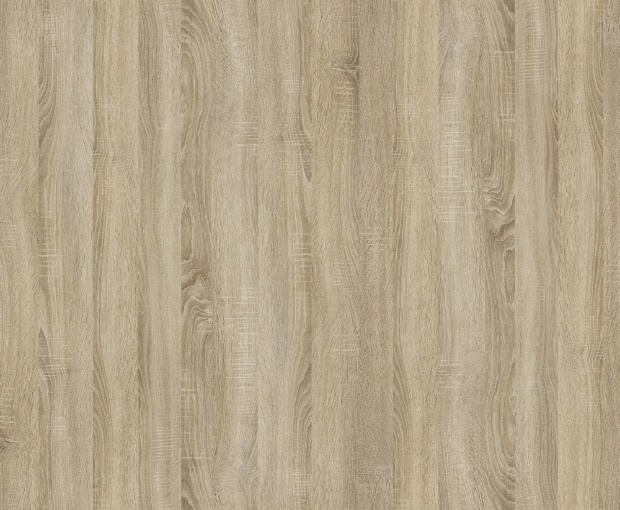 5. WYPOSAŻENIE DODATKOWE- PO STRONIE ZAMAWIAJĄCEGOZlewozmywak z ociekaczem owalny: https://www.euro.com.pl/zlewozmywaki/deante-twist-zeu-011b.bhtml#opisNależy oszacować wyłącznie koszt montażu zlewozmywaka w blacie ( zakup materiału po stronie zamawiającego) 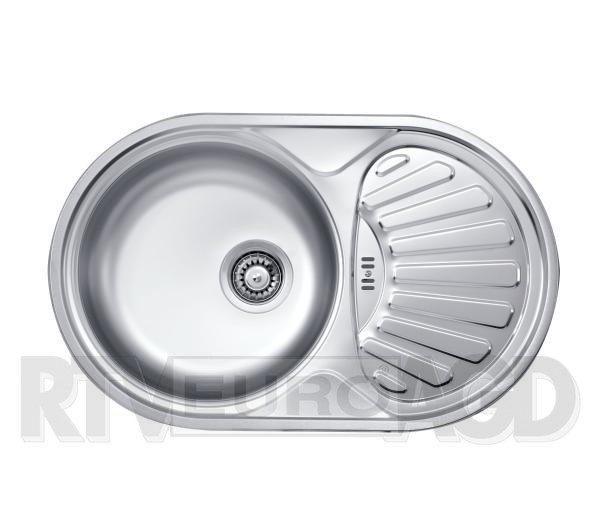 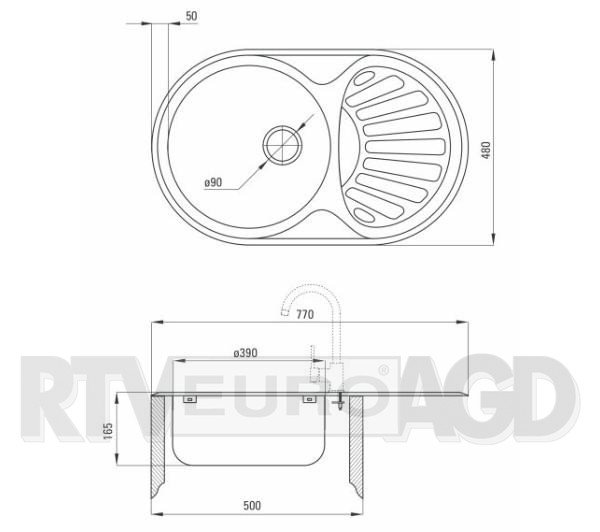 Bateria stojąca: https://www.euro.com.pl/baterie-kuchenne/steiner-3623500_cr-kate-chrom.bhtmlNależy oszacować wyłącznie koszt montażu baterii zlewozmywakowej w blacie ( zakup materiału po stronie zamawiającego) 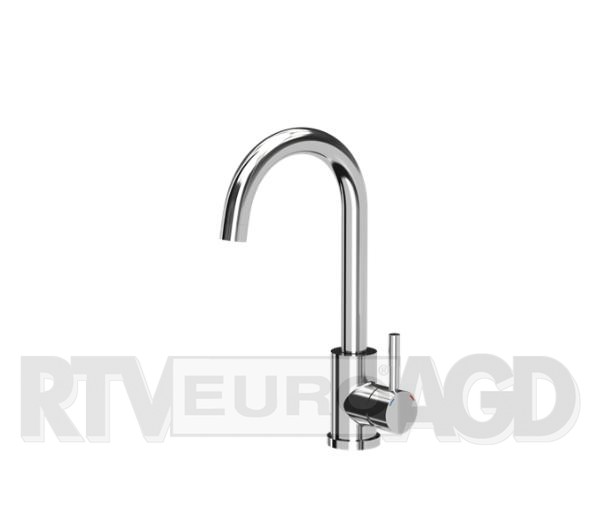 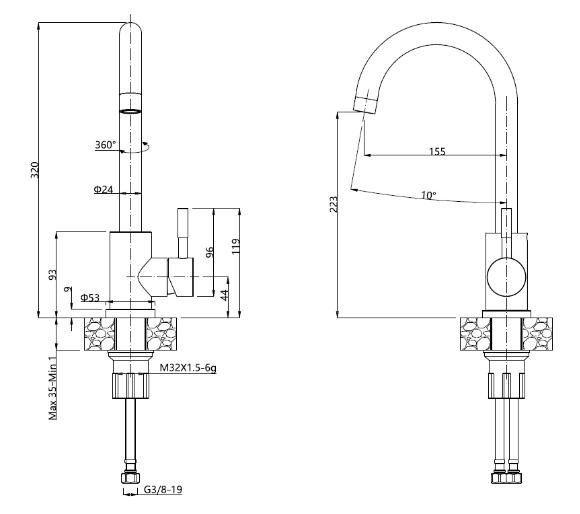 